ПРОГРАММА МЕРОПРИЯТИЙ КОМПЕТЕНЦИИ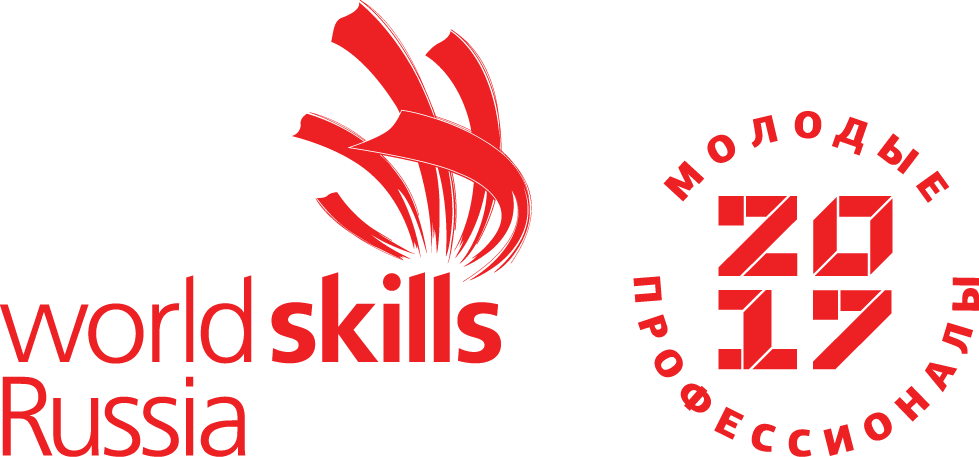 «Медицинский и социальный уход» 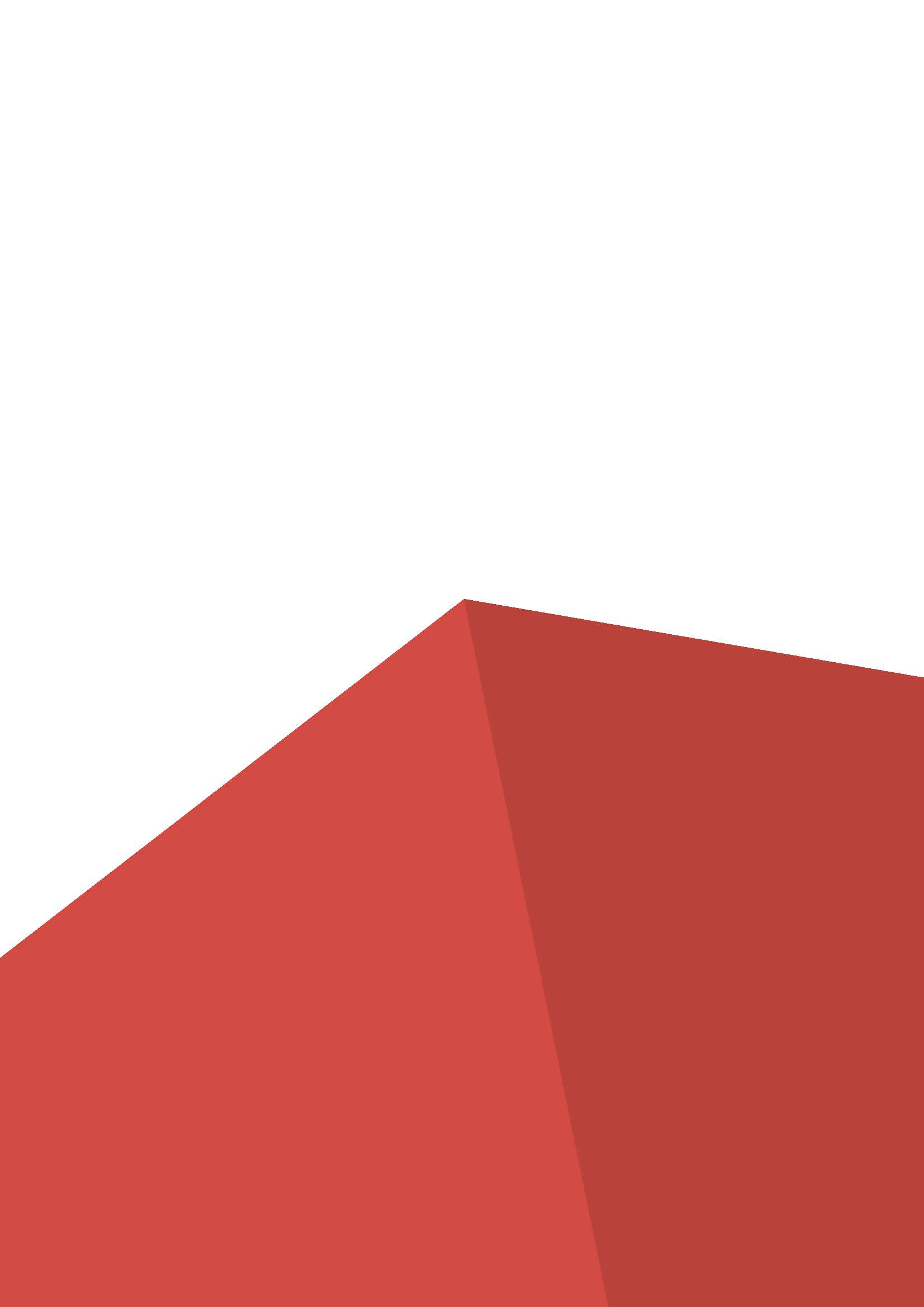 ПРОГРАММАконкурсных мероприятийIV Регионального чемпионата «Молодые профессионалы» (WorldSkills Russia) в Мурманской области по компетенциям «Медицинский и социальный уход»на базе ГАПОУ МО «ММК»День№ п/пВремяОписаниеС-2Подготовка к чемпионату21 октября 2018, воскресенье21 октября 2018, воскресенье21 октября 2018, воскресеньеС-2Подготовка к чемпионату12.00-24.00Приезд участников (У), экспертов (Э) в г. Мурманск.С-1Подготовка к чемпионату22 октября 2018, понедельник22 октября 2018, понедельник22 октября 2018, понедельникС-1Подготовка к чемпионату09.00-09.30Завтрак.С-1Подготовка к чемпионату09.30-13.30Ознакомление с рабочей площадкой.Ознакомление с рабочими местами Э.Подготовка рабочих мест Э. Распределение ролей.Инструктаж по ТБ для Э.Подписание документов ГЭ, ЗГЭ, Э.Утверждение заданий и критериев. Оформление протоколов.С-1Подготовка к чемпионату13.30-14.00Обед.С-1Подготовка к чемпионату14.00-18.00Ознакомление У с рабочей площадкой.Ознакомление с рабочими местами У.Подписание документов У.Инструктаж по ТБ для У.Жеребьевка У.Ознакомление и работа на соревновательной площадке У, Э.С-1Подготовка к чемпионату18.00-18.30Ужин.С 1Чемпионат23 октября 2018, вторник23 октября 2018, вторник23 октября 2018, вторникС 1Чемпионат09.00-09.20Завтрак.С 1Чемпионат09.20-09.50Ознакомление с регламентом дня У.Ознакомление с графиком работы Э.Инструктаж Э, У по правилам поведения на площадке.С 1Чемпионат09.50-13.50Выполнение Модуля А/Модуля СС 1Чемпионат13.50-14.20Обед.С 1Чемпионат14.20-15.00Трансфер участников из ГАПОУ МО «ММК» на церемонию открытия в ГАОУМОДОД «МОЦ ДОД «Лапландия».С 1Чемпионат15.00-16.00Торжественное открытие регионального Чемпионата.Место проведения: ГАОУМОДОД «Мурманский областной центр дополнительного образования детей «Лапландия»;г. Мурманск, пр. Героев - Североморцев, д. 2, актовый зал.С 1Чемпионат16.00-16.30Трансфер участников из ГАОУМОДОД «МОЦ ДОД «Лапландия» в ГАПОУ МО «ММК».С 1Чемпионат16.30-19.30Выполнение Модуля А/Модуля СС 1Чемпионат19.30-19.50Ужин.С 1Чемпионат19.50-21.00Работа экспертов. Подведение итогов конкурсного дня.С 2Чемпионат24 октября 2018, среда24 октября 2018, среда24 октября 2018, средаС 2Чемпионат09.00-09.20Завтрак.С 2Чемпионат09.20-09.50Ознакомление с регламентом дня У.Ознакомление с графиком работы Э.Инструктаж Э, У по правилам поведения на площадке.С 2Чемпионат09.50-13.50Выполнение Модуля B/Модуля DС 2Чемпионат13.50-14.20Обед.С 2Чемпионат14.20-17.20Выполнение Модуля B/Модуля DС 2Чемпионат17.20-17.40Ужин.С 2Чемпионат17.40-19.00Работа экспертов. Подведение итогов конкурсного дня.С 3Чемпионат25 октября 2018, четверг25 октября 2018, четверг25 октября 2018, четвергС 3Чемпионат09.00-09.20Завтрак.С 3Чемпионат09.20-09.50Ознакомление с регламентом дня У.Ознакомление с графиком работы Э.Инструктаж Э, У по правилам поведения на площадке.С 3Чемпионат09.50-13.50Выполнение Модуля E/Модуля FС 3Чемпионат13.50-14.20Обед.С 3Чемпионат14.20-17.20Выполнение Модуля E/Модуля FС 3Чемпионат17.20-17.40Ужин.С 3Чемпионат17.40-19.00Работа экспертов. Подведение итогов конкурсного дня и чемпионата.С+1Закрытие Чемпионата26 октября 2018, пятница26 октября 2018, пятница26 октября 2018, пятницаС+1Закрытие Чемпионата10.00-10.20Завтрак.С+1Закрытие Чемпионата10.20-12.00Демонтаж площадки. С+1Закрытие Чемпионата12.00-13.20Вручение сертификатов и памятных подарков.С+1Закрытие Чемпионата13.20-14.00Обед.С+1Закрытие Чемпионата14.00-15.00Трансфер участников из ГАПОУ МО «ММК» на церемонию открытия в ГАОУМОДОД «МОЦ ДОД «Лапландия».С+1Закрытие Чемпионата15.00-16.30Торжественное закрытие регионального Чемпионата. Награждение участников.Место проведения: ГАОУМОДОД «Мурманский областной центр дополнительного образования детей «Лапландия»; г. Мурманск, пр. Героев - Североморцев, д. 2, актовый зал.С+1Закрытие Чемпионатас 16.30Отъезд участников.